H L Á Š E N Í   M Í S T N Í H O   R O Z H L A S U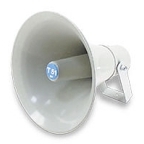 STŘEDA – 6. 6. 2018Milí spoluobčané.Přejeme vám příjemné odpoledne.Poslechněte si hlášení.Moravská vodárenská a.s., OIomouc oznamuje občanům, že v těchto dnech až do 22. června 2018 provádí v naši obci ODEČTY VODOMĚRŮ. V případě nepřítomnosti zanechte stav vašeho vodoměru na viditelném místě. FK Přáslavice zve všechny příznivce kopané na mistrovské utkání mužů, které se hraje v sobotu 9. června v 17.00 hodin. Naše mužstvo přivítá na domácím hřišti hráče Sokola Babice.  Bohaté občerstvení zajištěno. Na vaši hojnou účast se těší členové FK.Zahrádkáři Přáslavice pořádají v sobotu 9. června ZÁJEZD DO SKANZENU v Rožnově pod Radhoštěm. Cena pro členy je 250,- Kč, pro ostatní 350,- Kč. Odjezd autobusu od „Číhalíkového“ je v 8.00 hodin, návrat kolem 18.00 hodiny. Přihlášky přijímá pí. Zimmerová v obecní knihovně v době půjčování knih – v pondělí a ve středu vždy od 17.00 do 19.00 hodin. Resort Hrubá Voda vás zve v sobotu 9. června od 13.00 hodin na INDIÁNSKÉ ODPOLEDNE plné her, zábavy a atrakcí. Bohaté občerstvení bude zajištěno. Jezdecký areál v Tršicích příjme BRIGÁDNÍKY NA VÝPOMOC: v restauraci, v penzionu a ve stájích. Zájemci se mohou hlásit telefonicky na čísle: 725 897 174.Oznamujeme nájemníkům obecních bytů, že ve dnech 11. 6. 2018 – 13. 6. 2018 v době od 15,00 do 18,00 hodin bude provedena v určených bytových domech pravidelná roční revize plynových kotlů a sporáků. V daném domě je oznámení vyvěšeno na domovní nástěnce.